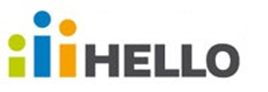 Gymnázium, základní škola a mateřská škola Hello, s.r.o.Název seminární práceJméno autora seminární práceRočník – předmětŠkolní rokVedoucí práceObsah:Obsah:	1Úvod	21	Nadpis číslovaný	32	Nadpis číslovaný	32.1	Podnadpis	33	Nadpis číslovaný	43.1	Podnadpis	43.2	Podnadpis	44	Nadpis číslovaný	54.1	Podnadpis	54.1.1	Podnadpis 2	5Závěr	6Přílohy	7Zdroje	8ÚvodProč jsem si zvolil(a) dané téma, jaké jsou hlavní cíle mé práce. Stručná charakteristika seminární práce. Lorem ipsum dolor sit amet, consectetuer adipiscing elit. Vestibulum scelerisque molestie nunc. Nulla quis odio id lectus elementum gravida. Nunc gravida nisi sed elit. Quisque eget tellus quis est iaculis condimentum. Suspendisse auctor convallis lorem. Maecenas auctor tellus. Donec blandit neque. Aenean augue turpis, convallis et, pellentesque ac, consectetuer a, sapien. Nunc luctus, ipsum sit amet suscipit sodales, arcu mauris pellentesque mi, quis porta est erat vitae purus. Aenean sem quam, vulputate in, porttitor at, pharetra ultricies, nibh.Nadpis číslovanýHlavní část syntetizuje veškerá zjištění, naznačuje další východiska, možnosti rozvoje tématu, návrhy na zlepšení daného stavu apod. Etiam faucibus sem eu risus. Mauris in elit et urna molestie sollicitudin. Sed nec enim at lacus convallis ullamcorper. Pellentesque habitant morbi tristique senectus et netus et malesuada fames ac turpis egestas. Praesent dui. Integer non orci in felis viverra mattis. Morbi porttitor tellus id metus. Ut facilisis, erat nec iaculis scelerisque, lorem nulla molestie magna, in pharetra sem dui ut enim. Proin commodo quam a augue. Suspendisse fermentum lobortis nisl. Integer lectus lacus, elementum sed, imperdiet eu, aliquet sit amet, mauris. Sed libero lorem, iaculis eget, semper eget, bibendum eget, pede. Praesent pede elit, commodo eu, pellentesque imperdiet, eleifend eget, enim. Sed sit amet augue. Maecenas sit amet velit quis felis ornare vehicula. Proin tortor odio, condimentum in, mattis et, mollis sed, dui. Curabitur purus felis, egestas sed, mattis eu, dictum nec, metus.Nulla sollicitudin orci non purus. Integer orci purus, vestibulum in, venenatis eget, ultricies eu, tortor. Integer blandit odio non dolor. Vivamus id ipsum a sapien dictum placerat. Proin commodo justo et nibh. In tempus elit eget purus. In hac habitasse platea dictumst. Nullam interdum. Curabitur tincidunt dictum sem. Morbi varius scelerisque lorem. Sed eros lectus, pretium a, mattis sed, porttitor vel, orci. Donec accumsan. Nadpis číslovanýEtiam faucibus sem eu risus. Mauris in elit et urna molestie sollicitudin. Sed nec enim at lacus convallis ullamcorper. Pellentesque habitant morbi tristique senectus et netus et malesuada fames ac turpis egestas. Praesent dui. Integer non orci in felis viverra mattis. Morbi porttitor tellus id metus. Ut facilisis, erat nec iaculis scelerisque, lorem nulla molestie magna, in pharetra sem dui ut enim. Proin commodo quam a augue. Suspendisse fermentum lobortis nisl. Integer lectus lacus, elementum sed, imperdiet eu, aliquet sit amet, mauris. PodnadpisEtiam faucibus sem eu risus. Mauris in elit et urna molestie sollicitudin. Sed nec enim at lacus convallis ullamcorper. Pellentesque habitant morbi tristique senectus et netus et malesuada fames ac turpis egestas. Praesent dui. Integer non orci in felis viverra mattis. Morbi porttitor tellus id metus. Ut facilisis, erat nec iaculis scelerisque, lorem nulla molestie magna, in pharetra sem dui ut enim. Proin commodo quam a augue. Suspendisse fermentum lobortis nisl. Integer lectus lacus, elementum sed, imperdiet eu, aliquet sit amet, mauris. Sed libero lorem, iaculis eget, semper eget, bibendum eget, pede. Praesent pede elit, commodo eu, pellentesque imperdiet, eleifend eget, enim. Sed sit amet augue. Maecenas sit amet velit quis felis ornare vehicula. Proin tortor odio, condimentum in, mattis et, mollis sed, dui. Curabitur purus felis, egestas sed, mattis eu, dictum nec, metus. Nadpis číslovanýEtiam faucibus sem eu risus. Mauris in elit et urna molestie sollicitudin. Sed nec enim at lacus convallis ullamcorper. Pellentesque habitant morbi tristique senectus et netus et malesuada fames ac turpis egestas. Praesent dui. Integer non orci in felis viverra mattis. Morbi porttitor tellus id metus. Ut facilisis, erat nec iaculis scelerisque, lorem nulla molestie magna, in pharetra sem dui ut enim. Proin commodo quam a augue. Suspendisse fermentum lobortis nisl. Integer lectus lacus, elementum sed, imperdiet eu, aliquet sit amet, mauris. Sed libero lorem, iaculis eget, semper eget, bibendum eget, pede. Praesent pede elit, commodo eu, pellentesque imperdiet, eleifend eget, enim. Sed sit amet augue. Maecenas sit amet velit quis felis ornare vehicula. Proin tortor odio, condimentum in, mattis et, mollis sed, dui. Curabitur purus felis, egestas sed, mattis eu, dictum nec, metus. PodnadpisEtiam faucibus sem eu risus. Mauris in elit et urna molestie sollicitudin. Sed nec enim at lacus convallis ullamcorper. Pellentesque habitant morbi tristique senectus et netus et malesuada fames ac turpis egestas.Podnadpis Etiam faucibus sem eu risus. Mauris in elit et urna molestie sollicitudin. Sed nec enim at lacus convallis ullamcorper. Pellentesque habitant morbi tristique senectus et netus et malesuada fames ac turpis egestas.Nadpis číslovanýEtiam faucibus sem eu risus. Mauris in elit et urna molestie sollicitudin. Sed nec enim at lacus convallis ullamcorper. Pellentesque habitant morbi tristique senectus et netus et malesuada fames ac turpis egestas. Praesent dui. Integer non orci in felis viverra mattis. Morbi porttitor tellus id metus. Ut facilisis, erat nec iaculis scelerisque, lorem nulla molestie magna, in pharetra sem dui ut enim. Proin commodo quam a augue. Suspendisse fermentum lobortis nisl. Integer lectus lacus, elementum sed, imperdiet eu, aliquet sit amet, mauris. Sed libero lorem, iaculis eget, semper eget, bibendum eget, pede. Praesent pede elit, commodo eu, pellentesque imperdiet, eleifend eget, enim. Sed sit amet augue. Maecenas sit amet velit quis felis ornare vehicula. Proin tortor odio, condimentum in, mattis et, mollis sed, dui. Curabitur purus felis, egestas sed, mattis eu, dictum nec, metus. PodnadpisEtiam faucibus sem eu risus. Mauris in elit et urna molestie sollicitudin. Sed nec enim at lacus convallis ullamcorper. Pellentesque habitant morbi tristique senectus et netus et malesuada fames ac turpis egestas.Podnadpis 2Etiam faucibus sem eu risus. Mauris in elit et urna molestie sollicitudin. Sed nec enim at lacus convallis ullamcorper. Pellentesque habitant morbi tristique senectus et netus et malesuada fames ac turpis egestas.ZávěrJak jsem na seminární práci pracoval/la (jednotlivé fáze: příprava, zdroje dat…), dosáhla má práce cílů stanovených v úvodu? Co mě při psaní bavilo a co naopak ne. Co nového jsem se dozvěděl/la. Co bych do příště rád/da změnil/la. Návrh praktického uplatnění práce. Etiam faucibus sem eu risus. Mauris in elit et urna molestie sollicitudin. Sed nec enim at lacus convallis ullamcorper. Pellentesque habitant morbi tristique senectus et netus et malesuada fames ac turpis egestas. Praesent dui. Integer non orci in felis viverra mattis. Morbi porttitor tellus id metus. Ut facilisis, erat nec iaculis scelerisque, lorem nulla molestie magna, in pharetra sem dui ut enim. Proin commodo quam a augue. Suspendisse fermentum lobortis nisl.PřílohyPřílohy mají charakter kopií, fotografií, tabulek, grafů apod.. Jsou průběžně číslované římskými číslicemi a v textu práce je na ně odkazováno. Tato stránka zde nebude v případě, že žádné grafy, tabulky apod. nemáte.ZdrojePracujte s citační normou ČSN, předpokládá se, že žáci v textu pracují s odkazy na literaturu a používají jeden systém odkazů.Všechny zdroje informací, které při práci použijte, musí být zaznamenány v kapitole Použitá literatura; řadíme ji abecedně podle příjmení autora. Příklady bibliografických citací : a) monografická publikace AUTOR. Název knihy. Místo vydání: Nakladatelství, rok vydání. Maneken, P. Pokrok v lékařství. Praha: Odeon, 1984. b) časopisy, noviny Zpravodaj Ministerstva životního prostředí. Ministerstvo životního prostředí ČR. 1999. Praha: PRESS-KO. c) elektronické monografie HONZÁK, F., PEČENKA, M. Státy a jejich představitelé [CD-ROOM]. Praha: Libri, 1996. RIEGER, S., VÁCHOVÁ, M. Chemie na internetu. In Informedia 98´: Sborník [online]. Praha: Albertina, 1988. [Cit. 3.5. 2004]. Dostupné z URL : http ://www.aip.cz/informedia98/welcome.html